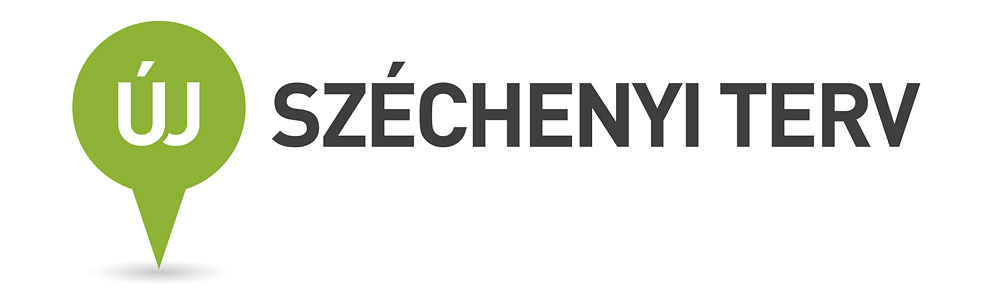 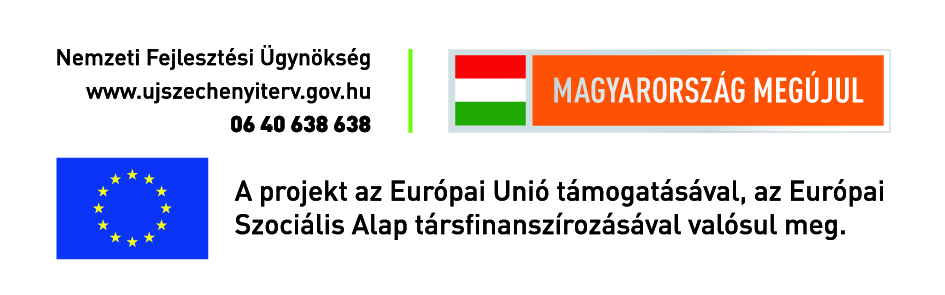 Ingyenes angol és német szaknyelvi vizsgára felkészítő kurzusokoktatást segítők számáraA TÁMOP 4.1.C pályázat finanszírozásában a PTE ÁOK Nyelvi Intézet B1-B2 szintű szaknyelvi záróvizsgára felkészítő kurzusokat hirdet az ÁOK-n dolgozó, oktatást segítő munkatársak számára.A kurzus időtartama:	2014. szeptember 15. – 2015. szeptember 15.Óraszám:	heti 2x2 tanóraTankönyv:	ingyenesVizsga:		ingyenesMaximális létszám:	10 főJelentkezés kizárólag e-mail-en:	brigitta.hajnal@aok.pte.huA jelentkezéseket a beérkezés sorrendjében nyilvántartásba vesszük.Az E-mail-nek tartalmaznia kell a következőket:név:munkahely:beosztás:mobil/mellék:választott nyelv:nyelvtanulás ideje (év):azok az időpontok, amikor a kurzuson minden esetben részt tud venni:A kurzusra felvételt nyert résztvevők számára az órák látogatása kötelező.Jelentkezési határidő:		2014. szeptember 15., 12.00 óra